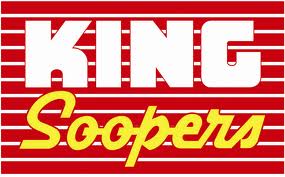 Parents/Students/Church Family -If you shop at King Soopers you can now have 5% of what you buy given back to LEGACY Student Ministry of Grace Chapel!     Here's How:1 - Get a King Soopers Gift Card from Mr Bill ASAP for $5 (It has $5 on it already).2 - Load & Reload the gift card with money each time before you buy groceries.3 - Each time you load/reload your gift card, 5% of that is given back to our Student Ministry!~It's that easy! Don't throw your card out because it is connected to our Student Ministry account. You can load/reload it each time as you check out!I will have the cards today! If you know you want one, grab me, email me at mrbill6761@mac.com or text me at 720.375.0453 Thanks again for supporting students & Jesus!~Mr Bill – Student Pastor, Grace Chapel Castle RockParents/Students/Church Family -If you shop at King Soopers you can now have 5% of what you buy given back to LEGACY Student Ministry of Grace Chapel!     Here's How:1 - Get a King Soopers Gift Card from Mr Bill ASAP for $5 (It has $5 on it already).2 - Load & Reload the gift card with money each time before you buy groceries.3 - Each time you load/reload your gift card, 5% of that is given back to our Student Ministry!~It's that easy! Don't throw your card out because it is connected to our Student Ministry account. You can load/reload it each time as you check out!I will have the cards today! If you know you want one, grab me, email me at mrbill6761@mac.com or text me at 720.375.0453 Thanks again for supporting students & Jesus!~Mr Bill – Student Pastor, Grace Chapel Castle RockOh The Places You’ll Go! 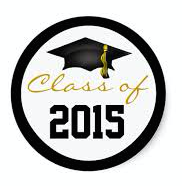 A story from a doctor….Luke 14:25-35DTR…Hatred….Counting the Cost…Fan or Follower….SO WHAT?!~Oh The Places You’ll Go! A story from a doctor….Luke 14:25-35DTR…Hatred….Counting the Cost…Fan or Follower….SO WHAT?!~